附件2教育部办公厅教语用厅函〔2020〕1号教育部办公厅关于举办第二届中华经典诵写讲大赛的通知各省、自治区、直辖市教育厅（教委）、语委，新骚生产建设兵团教育局、语委，部属各高等学校、部省合建各高等学校：为贯彻落实中共中央办公厅、国务院办公厅《关于实施中华优秀传统文化传承发展工程的意见》和全国教育大会精神，全面深入实施中华经典诵读工程，依据《教育部评审评比评估和竞赛清单》，按照部党组确保疫情防控和推进教育改革发展各项工作两手抓、两不误的要求，教育部、国家语委决定举办第二届中华经典诵写讲大赛。现将有关事项通知如下。—、活动宗旨雅言传承文明，经典浸润人生。中华经典诵写讲大赛以诠释中华优秀文化内涵、彰显中华语言文化魅力、弘扬中国精神为目标，通过竞赛、展演等方式，引导社会大众特别是广大青少年亲近中华经典，提升语言文字应用能力，培育爱国主义精神，为实现中华民族伟大复兴的中国梦提供精神动力。二、本届大赛主题传承中华优秀文化，礼赞伟大时代精神。围绕全面建成小康社会，助力打赢疫情防控阻击战和脱贫攻坚战，通过诵读、讲解、书写、篆刻等多种语言表达方式传承优秀文化、抒发家国情怀、弘扬中国精神，歌颂社会主义现代化建设取得的辉煌成就，为决胜全面建成小康社会营造良好氛围。三、组织机构本届大赛由教育部、国家语委主办。大赛设立组委会，组委会成员单位包括教育部语言文字应用管理司以及各分赛事的承办单位。组委会办公室设在语文出版社，负责大赛的组织协调工作。四、赛事网站设立中华经典诵写讲大赛网站（网址：jingdiansxj.cn）。赛事通知、信息发布、作品上传以及线上评审等均通过大赛网站进行。同时可关注中华经典诵读工程微信公众号（微信号：zhjds.dgc）,获取相关信息。五、奏事分类本届大赛分为四类：“诵读中国”经典诵读大赛、“诗教中国”诗词讲解大赛、“笔墨中国"汉字书写大赛、“印记中国”学生篆刻大赛。各项赛事具体方案见附件。六、组织方式（一）诵读大赛初赛由各省级教育行政部门和语言文字工作部门负责组织，推荐选拔复赛入围作品，提交复赛入围参赛者基本信息，通知复赛入围人员自行登陆网站上传作品。组织方式由各省份根据实际情况自行确定。（二）讲解大赛、书写大赛、篆刻大赛初赛不要求各省级教育行政部门和语言文字工作部门统一组织，由参赛者直接登录大赛网站，自行报名参赛。如省级部门有意愿和条件组织初赛，须在2020年4月30日前向大赛组委会报送赛事方案（电子版），由组委会负责在大赛网站统一公布，相关赛事将不再接受该省份参赛者的自主报名。省级部门须在2020年8月20日前完成赛事入围作品上传工作，入围作品量不超过本省份参赛作品的20%。讲解大赛入围作品进入全国复赛，书写大赛、篆刻大赛入围作品进入全国决赛。七、时间安排（一）	初赛：2020年5月至8月省级部门组织初赛的，请按各省份要求报名参赛。省级部门不组织初赛的，参赛者自行登录网站报名参赛。（二）	复赛及决赛：2020年8月至10月各项赛事承办单位根据组织情况进行复赛、决赛（或评审）。（三）	成果展示：2020年10月至12月大赛组委会及各省级部门结合教育系统2020年奋进之笔“民族地区国家通用语言文字推广普及”、推普助力脱贫攻坚、送经典下基层等工作，积极采用多种方式展示大赛优秀成果。八、奖项设置各项赛事根据方案设置一、二、三等奖和优秀奖若干，同时设优秀组织奖、指导教师奖若干，由大赛组委会统一颁发证书。九、工作要求（一）	各省级教育行政部门和语言文字工作部门要深入贯彻党中央、国务院关于统筹推进疫情防控和经济社会发展工作部署会议精神，结合本地区工作实际，周密组织，精心安排，通过新媒体方式广泛发动、大力宣传，保障赛事工作有序开展。根据疫情防控工作需要，赛事安排如有调整，将通过赛事网站另行通知。（二）	各省份从高校、中小学、广播电视媒体、各类协会等单位或机构推荐诵读、讲解、书法、篆刻等专业领域各3至5位专家，填写《中华经典诵读工程专家库推荐人员名单汇总表》（见附件6）,于2020年5月15日前发送大赛组委会办公室邮箱。推荐专家基本条件如下：1.政治可靠、业务精湛，熟悉国家语言文字法律法规、方针政策和规范标准。2.身体健康，本人有意愿、有时间和精力参与中华经典诵写讲大赛以及中华经典诵读工程的作品评审、技术指导、工作研讨和有关活动等。3.有高级职称，若为中小学教师，须为区市级及以上学科带头人或骨干教师，或享有特级教师荣誉。优先推荐在诵读、讲解、书法、篆刻等领域正式发表或出版有较大影响力的学术代表作、参与相关教材编写或有丰富的省级赛事评选经验的人员。4.诵读专家要求普通话一级乙等及以上水平；讲解专家要求在文史哲领域有丰富的教学经验并获得一定成就；书法、篆刻专家要求长期（10年以上）从事教学、研究和创作，在国家级书法篆刻大赛或展览中获得奖项，或为中国书法家协会会员、担任省级书法家协会理事及以上职务。十、其他事项（一）	大赛坚持公益性原则，各相关单位和组织机构不得以任何名义向参赛人员收取费用。（二）	大赛组委会享有对参赛作品展示、出版、汇编、发行及网络传播等权利，参赛者享有署名权。（三）	大赛组委会联系方式：语文出版社井禹潮，010-65592960,songdugc@163.com;教育部语用司文雯,010-66097410,xjc_2019@163.com。附件：1.第二届中华经典诵写讲大赛“诵读中国”经典诵读大赛方案2.第二届中华经典诵写讲大赛“诗教中国”诗词讲解大赛方案3.第二届中华经典诵写讲大赛“笔墨中国"汉字书写大赛方案4.第二届中华经典诵写讲大赛“印记中国”学生篆刻大赛方案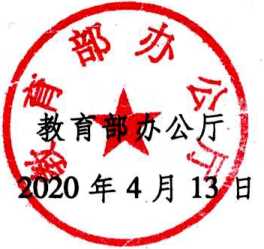 附件1第二届中华经典诵写讲大赛“诵读中国”经典诵读大赛方案诵读古今经典，弘扬中国精神。聚焦2020年决胜全面建成小康社会，为彰显中华语言文化魅力，抒发爱国情怀，展现全国人民众志成城、抗击疫情的精神，歌颂社会主义现代化建设取得的辉煌成就，特举办“诵读中国”经典诵读大赛，并确定方案如下。一、组织机构承办单位：中国教育电视台、郑州大学协办单位：中国视协青少年艺术教育专业委员会、中国视协行业电视专业委员会、中国教育电视协会高校电视专业委员会二、参赛对象与组别参赛对象为全国大中小学校在校师生及社会人员。分为小学生组、中学生组（含初中、高中、中职学生）、大学生组（含研究生）、留学生组、教师组和社会人员组6个组别。三、参赛要求（一）篇目要求1.体现中华优秀传统文化、革命文化和社会主义先进文化，或彰显中华语言文化魅力，展现当地深厚历史文化特点的中华经典诗文。2.反映人民群众对美好生活的向往，抒发家国情怀，弘扬正能量，以及歌颂为全面建成小康社会而奋斗的英雄楷模等优秀作品。3.古代、近现代和当代有社会影响力的优秀文学作品以及教育部统编版中小学语文教材课文等，体裁不限。4.歌颂为打赢疫情防控阻击战做出贡献的一线医护人员、各行业英雄，体现全国人民众志成城、共同战“疫”的优秀作品。（二）形式要求小学生组、中学生组要求团队诵读，大学生组、留学生组、教师组和社会人员组可团队或个人诵读。团队赛要求5人及以上组队创作集体诵读作品，鼓励以班级、社团为单位集体诵读。作品可通过音乐、服装、吟诵等辅助手段融合展现诵读内容。视频作品必须同期录音，不得后期配音。（三）提交要求复赛作品要求最低高清1920*1080拍摄，MP4视频格式。要求图像、声音清晰，不抖动、无噪音，长度3～6分钟，大小不超过500MB（可上传非高清文件，高清无压缩版自行保留，用于获奖后展示播出）。视频开头要求展示作品名称、参赛者姓名、组别和单位。四、赛程安排（一）初赛：2020年5月至8月各省份自行组织初赛，形式自定，每省份每组推荐不超过15个作品参加全国复赛，于8月20日前将《第二届中华经典诵写讲大赛作品汇总表》（见附件5）电子版（EXCEL表格）及加盖公章扫描版（PDF格式）发送至大赛组委会邮箱（songdugc@163.com），邮件标题格式为“省份+大赛汇总表”。（二）复赛：2020年9月各省级赛事组织部门通知入围参赛者于9月10日前登录中华经典诵写讲大赛网站（www.jingdiansxj.cn）填写基本信息，上传作品进行集中展示。通过专家评审方式，每组评选出150个作品入围决赛。（三）决赛：2020年10月决赛分为线上评审半决赛和现场综合总决赛（具体时间另行通知）。半决赛每组评选出三等奖30个、优秀奖90个，其余30个作品进入总决赛。总决赛按照组别通过规定选题的形式进行现场比赛，每组评选出一等奖10个，二等奖20个，总决赛将录制成电视节目。（四）展播：2020年11月至12月总决赛节目及获奖作品将在中国教育电视台一频道及全国教育电视制播联盟的地方教育电视台展播。五、联系方式联系人：教育电视台李巍然、郑州大学刘冰电  话：010-66490108，0371-67781093邮  箱：tuipuzhou@cetv.cn附件2第二届中华经典诵写讲大赛“诗教中国”诗词讲解大赛方案为传承中华优秀传统文化，深入挖掘中华经典诗词中所蕴含的民族正气、爱国精神、道德情怀和艺术魅力，引领诗词教育发展，特举办“迦陵杯·诗教中国”诗词讲解大赛，并确定方案如下。一、组织机构承办单位：南开大学、中国教育学会、人民教育出版社、高等教育出版社协办单位：北京歌行天下文化传播有限公司二、参赛对象与组别参赛对象为全国各级各类学校具备教师资格证的在职教师。分为小学教师组、中学教师组、大学教师组3个组别。三、参赛要求（一）内容要求参赛者按照课堂教学相关要求，遵循诗词教育基本规律和学术规范，进行以中华古诗词教学为主要内容的教学设计、说课、微课和现场观摩课等形式的比赛。比赛围绕中华诗教精神传承发展的核心要求，特别是在全国人民团结奋斗、打赢疫情防控阻击战的形势下，着重挖掘、凝练、阐释和讲解经典诗词中蕴含的爱国精神、民族正气、忧患意识、道德胸襟、博爱情怀和艺术魅力。（二）形式要求1.教学设计。含教学设计、教学课件。2.说课视频。包括教学目标、重点难点、教学方法和教学过程等内容，重点突出诗教精神的理解阐释。视频时长3～5分钟。3.微课视频。包括诵读展示、课堂教学实景、板书、师生互动等画面内容，鼓励使用多媒体、信息化等现代技术手段，充分展示创新型课堂教学效果。视频时长8～10分钟。（三）提交要求教学设计与教学课件格式为PDF。视频格式为MP4，视频清晰度不低于720P，图像、声音清晰，不抖动、无噪音，文件大小不超过700MB。视频开头须注明作品名称、参赛者单位、姓名及组别等信息。（四）选篇范围以教育部统编版中小学语文教材和列入“普通高等教育国家级规划教材”的大学语文教材中收录的古典诗词作品、红色经典诗词作品为主。四、赛程安排（一）初赛：2020年6月1日至8月20日1.合格测试。参赛者于6月1日至7月15日间登录中华经典诵写讲大赛网站（www.jingdiansxj.cn），按照参赛指引完成报名、个人信息录入及相关认证，并进行诗词知识在线答题测试，测试可进行3次（以正式提交为准），每组测试成绩排名前30%以内的（按小学组4000人、中学组4000人、大学组1000人设定上限）参加说课比赛（入围名单在网站统一公布）。2.说课比赛。参赛者根据比赛内容和形式要求，于8月20日前通过赛事网站提交说课视频、教学设计（含教学课件）等比赛作品。讲解大赛承办方统一组织专家评审，各组按评审得分排名，小学组前800名、中学组前800名、大学组前200名晋级全国复赛。（二）复赛：2020年9月至10月全国复赛为线上微课比赛。入围复赛的参赛者于9月20日前登录赛事平台，提交微课视频、教学设计（含教学课件）等参赛作品。同时参加传统经典（诗词）知识在线答题考试。通过传统经典（诗词）知识在线答题考试（限答1次，权重25%）和专家评审（权重75%）相结合的方式进行综合评审。各组（不分省）前20名进入全国总决赛，复赛成绩计入全国总决赛，占比30%。（三）总决赛：2020年10月底总决赛为现场综合比赛（具体时间另行通知），分为经典（诗词）常识考试、即兴演讲、现场问答、教学公开课比赛等环节。在教学公开课比赛环节，参赛者须选取大赛规定的教学内容，为随机抽取的学生班级授课，上课时间为30分钟。总决赛将通过电视或网络媒体进行直播。（四）“诗教中国”诗词教育论坛与成果展示讲解大赛承办方将组织诗词教育论坛、教学研讨活动和优秀诗教成果展演活动（具体时间另行通知）。五、相关要求（一）鼓励民办学校教师、少数民族教师、农村地区教师和社会办学机构教师等参加比赛。（二）讲解大赛承办方将与各省份语委、教研部门紧密配合，共同做好大赛命题、专家评审和赛事组织工作。（三）为提高比赛水平，充分发挥赛事的引领示范作用，讲解大赛承办方将配合各省份在比赛各阶段加强对参赛者的培训指导工作。六、联系方式联系人：南开大学文学院闫晓铮、吴戎电  话：022-23498255，022-83661960邮  箱：jialingbeidasai@163.com附件3第二届中华经典诵写讲大赛“笔墨中国”汉字书写大赛方案汉字和以汉字为载体的中国书法是中华民族的文化瑰宝，是人类文明的宝贵财富。为引导社会大众尤其是青少年感受汉字和书法的魅力，提高汉字书写能力，增强文化自信与爱国情怀，特举办“笔墨中国”汉字书写大赛，并确定方案如下。一、组织机构承办单位：语文出版社、首都师范大学二、参赛对象与组别参赛对象为全国大中小学校在校师生及社会人员。设硬笔和软笔两个类别。每类分小学生组、中学生组（含初中、高中、中职学生）、大学生组（含研究生、留学生）、教师组和社会人员组5个组别。三、参赛要求大赛分为语言文字知识及书法常识评测、书法作品评比两部分。（一）语言文字知识及书法常识评测参赛者首先须进行语言文字知识及书法常识评测。评测内容包括汉字听写、笔画笔顺、成语辨析、古诗文联句、书法常识问答等题型。（二）书法作品评比1.内容要求。书写能够反映中华优秀传统文化、革命文化和社会主义先进文化的中华经典诗文、中国成语、警句或中华古今名人名言，以及展现全面建成小康社会成就和打赢疫情防控阻击战正能量的内容。硬笔类作品以《通用规范汉字表》为依据，字体要求使用楷书或行书；软笔类作品因艺术表达需要可使用繁体字及经典碑帖中所见的写法，字体不限。2.形式要求。硬笔类作品用纸规格不超过A3纸大小（即29.7cm×42cm以内）。软笔类作品用纸规格为四尺三裁至六尺整张宣纸（即46cm×69cm～95cm×180cm），一律为竖式，手卷、册页不在征集之内，作品一律不得托裱。请在作品右下方背面用铅笔以正楷字体标明参赛者组别、姓名、性别、年龄、身份证号、通讯地址等信息。3.提交要求。（1）准确填写个人相关信息，选择正确组别。每人限报1件硬笔或软笔作品。（2）上传作品：硬笔作品上传分辨率为300DPI 以上的扫描图片，软笔作品上传高清照片，图片格式为JPG，图片大小为2M～10M，能体现作品整体效果与细节特点。四、赛程安排（一）提交作品：2020年5月10日至8月10日1.语言文字知识及书法常识评测。5月10日开始，参赛者可登录中华经典诵写讲大赛网站（www.jingdiansxj.cn）报名，并进行语言文字知识及书法常识评测（可测试3次，系统确定最高分为最终成绩，60分以上合格）。2.书法作品评比。语言文字知识及书法常识评测合格者，通过大赛网站于8月10日前上传书法作品。（二）初赛评审：2020年8月15日至9月初专家线上评审，综合评测成绩及书法作品网络初评成绩，确定约6000件作品入围决赛。（三）决赛评审：2020年9月至10月入围决赛的参赛者，按照大赛网站通知要求寄送纸质作品并上传全身书写视频。通过实物评审方式，确定获奖作品及等次。（四）展示：2020年11月至12月部分获奖作品参与“笔墨中国”汉字书写大赛获奖作品展示活动（具体方式另行通知）。五、联系方式联系人：语文出版社赵磊、李密珍电  话：010-65247752，010-65592960邮  箱：bmzg@ywcbs.com附件4第二届中华经典诵写讲大赛“印记中国”学生篆刻大赛方案为传承发展中华优秀传统文化，推广“大众篆刻、绿色篆刻、创意篆刻”的理念，通过传播篆刻文化与汉字历史文化知识，在学生中普及实践篆刻技能，特举办“印记中国”学生篆刻大赛，并确定方案如下。一、组织机构承办单位：中华世纪坛艺术馆、中华世纪坛管理中心协办单位：国家电网有限公司工会专业指导单位：教育书画协会、中国艺术研究院中国篆刻艺术院二、参赛对象与组别参赛对象为全国大中小学校在校学生。分手工篆刻和机器篆刻两个类别。每类分小学生组、中学生组（初中、高中、中职学生）、大学生组（含研究生、留学生）3个组别。三、参赛要求（一）内容要求1.围绕人民群众向往美好生活，坚决打赢脱贫攻坚战，全面建成小康社会的主题进行词条创作。2.围绕反映疫情防控工作中的先进典型和感人事迹，展现人民群众坚定信念、同舟共济、无私奉献的精神风采及打赢疫情防控阻击战正能量的主题进行词条创作。3.反映中华优秀文化、爱国情怀以及积极向上时代精神的中国成语、警句或中华古今名人名言。（二）形式要求1.参赛作品内容使用汉字，字体不限。2.参赛作品材质提倡使用除传统石材以外的各种新型材料，鼓励使用木头、陶瓷等绿色环保资源。3.每位参赛者报送1件或1组作品（1组印章数量4～6方）。须附印蜕及边款拓片（1组作品印蜕4～6枚，并附两个以上边款拓片，须自行粘贴在不大于4尺对开（138cm×34.5cm）的宣纸上成印屏，印屏一律竖式）。（三）提交要求1.登录中华经典诵写讲大赛网站（www.jingdiansxj.cn），准确填写个人相关信息，选择正确组别。2.手工篆刻类作品要求在网站上传印章实物、印蜕及印屏照片，另附作品释文、设计理念说明，标注材质、规格及制作工艺。3.机器篆刻类作品要求在网站上传印蜕、边款效果图（电子稿或扫描件），另附作品释文及设计理念说明。如已完成印章制作，须附实物及印蜕照片。4.照片要求为JPEG格式，每张大小1M～5M，白色背景、无杂物，必须有印面，能体现作品整体、局部等效果。四、赛程安排（一）提交作品：2020年5月1日至7月31日参赛者登录中华经典诵写讲大赛网站（www.jingdiansxj.cn）报名，并上传作品图片，不超过5张。（二）初赛评审：2020年8月1日至8月10日专家线上评审，确定每组入围决赛的作品。（三）决赛评审：2020年8月25日至8月31日决赛以实物评审方式进行，专家现场评审确定奖项等次。入围决赛的手工篆刻类参赛者根据承办单位通知，于8月20日前将印章、印蜕及印屏寄送至承办单位（另附说明，提供省份、学校、姓名、参赛组别、作品内容、联系方式等信息）。入围决赛的机器篆刻类作品可由参赛者自行制作完成后寄送至承办单位（另附说明，提供省份、学校、姓名、参赛组别、作品内容、联系方式等信息），也可联系承办方协助制作。（四）展览：2020年9月下旬至10月初邀请部分获奖作品及参赛者参与“印记中国”篆刻大赛学生获奖作品展览现场活动（具体时间另行通知）。五、联系方式联系人：中华世纪坛艺术馆高翔、贾鸣电  话：010-84187929，010-84187761邮  箱：zhkdasai@163.com地  址：北京市海淀区复兴路甲9号中华世纪坛（篆刻大赛）邮  编：100038